Tuesday 4th November 2019Good afternoon, All!Another new term, the year is passing so quickly (we must be having so much fun!).  Over Term 2, we shall, of course, continue to focus on expectations and the Golden Rules.  Please ensure you have read and discussed these with your child, using page 1 in the Homework Diary, and that it is signed.  Also, each child should be taking responsibility for everything that he/she should need in school daily, including the Green Folder, reading book and Homework Diary.  The pencil case should include at least 3 sharp writing pencils and some colouring pencils.  Children continue able to access the water fountain throughout the day.  Pupils are also able to bring water bottles where required. Please make sure that all school clothing is named and that a PE kit is provided (shorts and plain white t-shirt/airtex shirt).  Could you please also check that your child knows what he/she is having, or doing, for lunch?This term we continue with:Monday			Assembly in the afternoonTuesday			PE in the afternoon, French with Miss Ruxton Wednesday		Outdoor Learning with Ms Sang, ICTThursday		PE in the morning		Friday			Library in the morning and Golden Time in the afternoon.Maths in Term TwoWe shall continue to work with subtraction and addition, repeated addition and beginning to investigate “times” and tables.  We continue to learn more about money, mainly coin exchange and values, furthering our abilities with addition and linking subtraction Please continue to practise the number bonds and table facts at home, this is greatly aiding our “Beat That Maths” which we practise regularly.  Language in Term TwoAll children will have reading every second day, and more if we can manage.  P3 Spelling lists will be issued on a Monday and children should practise these throughout the week at home.  We shall also practise spelling and undertake activities in class daily which should aid our writing skills and help to extend our vocabulary.  The children’s use of the spelling words will be continually assessed in all tasks and activities throughout their writing alongside a regular informal “spelling test”.  Each Monday P2 prepare an individual spelling list based on the spelling rule or blend to be learned, and practised, in school.  We shall continue with comprehension activities to ensure an appreciation of the written word.  We shall continue “The Big Talk” as part of homework for story-writing and other tasks where relevant. TopicWe shall continue to learn more houses and homes, using Katie Morag books we will look at life in the Scottish Islands.  We hope to consider “make and make do”, allowing he children to try some traditional recipes.  We shall also have a look at knitting and weaving.  We shall see how we get on!HomeworkLinked tasks to our topic, language and maths will be issued as appropriate.  P3 Spelling will come home every Monday, as should any Maths activities, language or topic work.  Reading should be practised daily, as should P3 spelling, with guidelines and key words issued as appropriate.Children in Need 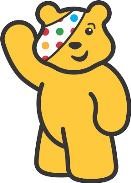 As part of our work as ‘Global Warriors’, we will be supporting the Children in Need charity Friday 15th Nov.  All pupils and staff are invited to ‘Dress as they please’ and to donate a £1 for the privilege. This can range from pyjamas to sports gear to frocks to fancy dress to casual, but please be aware of the weather, appropriate footwear and waterproof, cosy jackets are required.  Primary classes are also organising various enterprising stalls, in the morning, which will include a range of activities from playing games to selling bakes.  Primary 2/3 have decided, hopefully, to undertake a “Bring and Buy” – please tidy out some games, books, etc. “Find the Toy’s Birthday” and a “Balloon Burst” or other activity for some small treats!  We are hoping everybody brings some extra money to school to spend on these activities.  Children are encouraged to go around the whole school to visit class stalls, as a guide, stall activities will range in price from 20p to a £1. Involvement in this event is a significant part of the curriculum with scope for application of pupils’ learning in the use of money ranging from simple coin recognition to profit and loss at some stages.  Pupils develop communication skills, team work and explore rights and responsibilities.  A rich opportunity to develop their skills for learning, life and work!  We look forward to a Fishermoss fun filled fundraising Friday! Cinema DaySomething else for pupils to look forward to this term!  The Cinema has been booked for Tuesday 17th December for Primary School to go on a Christmas outing to see a film, still to be decided by all pupils through the Pupil Council who will record the choices for each class.  Further details to follow, later.  The PSC will cover the cost of the buses.  Parent Groups The Annual General Meeting for our PSC was held in September.   We were delighted to be able to form a committee and are most grateful to all who have put themselves forward to help in any way they can.  If you were unable to attend but would like to be involved any way then please e-mail fishermosspsc@outlook.com for further information.  Everybody is welcome, and, as always, the more the merrier! Dates for Diary:November Wed 6th – Pupil Show & Tell Curriculum Event 6-7pm Thu 7th – Rotary Shoe Box Appeal-last day to return boxes to school Fri 15th- Children in Need Dress as You Please Day & fundraising class stalls  Mon 18th & Tue 19th - Staff In-Service Days-School closed to pupils Friday 29th- PSC School Christmas Fayre 6:30-8:30pm December Tue 3rd -Thu 5th PSC Community Santa Run Wed 4th – Nursery Christmas Outing to The Lemon Tree – ‘Icehouse’, details to followFri 6th – PSC Cinema Night, Portlethen AcademyThu 12th – Primary 1/2 classes – Nativity to P1/2 parents – 230pm – more details to followMon 16th – Nursery Christmas Get Together 11.15am/2.45pmTue 17th- Primary 1 to Primary 7 Fishermoss School Christmas outing to Cinema-details to follow Wed 18th -School Christmas Lunch-details to follow Thu 19th - End of term Christmas Church Service 9:30am-Portlethen Parish Church Fri 20th - Last day of term 2 Mon 23rd Dec to Fri 3rd Jan-Christmas Holidays!  Mon 6th January 2019-Term 3 begins! Our Jolly Santa Run is on December 4th, 5th and 6th when we can all look forward to seeing the “Man in Red”!!!If you have any questions, queries or concerns, please do not hesitate to get in touch, either through the Homework Diary, telephone call or by “catching one of us” in the playground.Thank you for your continuing support,Jenny Storey and Shona Bloice